Elterninfo Nr. 1 – Kiga-Jahr 2019/202020.08.2019Liebe Eltern,herzlich willkommen bei uns in der Kita St. Bernadette im neuen Kita-Jahr 2019/20 sagen wir allen neuen und alten Kindern und Eltern.Hier kommt die erste Kindergartenpost in diesem Kita-Jahr mit einigen wichtigen Informationen und Terminen für Sie:Mit Beginn dieses neuen Kita-Jahres hat es wieder einige Veränderungen gegeben.Die Gruppenkonstellationen sehen nun folgendermaßen aus:Schmetterlingsgruppe:		Bianca Küpers(Regelgruppe)				Sylvia KorteLöwengruppe:		Kornelia Konermann			Doris Hermsen			Ursula Hagengers (Quik-Kraft)Tigergruppe:			Eva Gösse(Regelgruppe)			Beate van DülmenBienengruppe:		Stephanie Hermsen(Integrationsgruppe)		Ruth Schmäing-Lake		Marianne Schwill		Stefanie DeimannBärengruppe:			Lisa Horstmann(Integrationsgruppe,		Hanna Surganztags)				Marianne Schwill					Ines Kieß-Starzak	Sonnenscheingruppe:			Marion Wessling	(Krippengruppe)				Elisabeth Kramer					Sonja Scholz					Bianca Teders	Regenbogengruppe:			Martina Reicksmann	(Krippengruppe)			Doris Kleene							Sonja Scholz				Ingrid PetersAllen Kindern, Praktikantinnen und Erzieherinnen,wünsche ich auf diesem Wegeeine gute Zeit in unserem Haus!Kommt gut an und fühlt euch wohl!Kerstin Menzel(Kita-Leiterin)Denken Sie bitte daran, dass…… alle Kinder bis spätestens 8:30 Uhr im Kindergarten sein sollen, damit alle Kinder gemeinsam in den Tag starten können!… Sie Ihrem Kind Turnsachen mitgeben, denn sonst kann es nicht mitturnen.… Sie die Kordeln aus der Jacke Ihres Kindes herausziehen und Sie Ihrem Kind keinen Schal umbinden, damit keine Strangulierungsgefahr besteht.… Sie Ihrem Kind Hausschuhe und Regenkleidung (Gummistiefel, Regenjacke, Regenhose) für den Kindergarten mitgeben.(Bitte beschriften Sie alles mit dem Namen Ihres Kindes!)Bitte überprüfen Sie Ihre bei uns abgegebenen Telefonnummern, damit wir Sie in einer Notsituation erreichen können!AufsichtspflichtDie Aufsichtspflicht für Ihre Kinder beginnt für uns als Kindergarten, mit der Übergabe des Kindes an die entsprechende Erzieherin und endet mit der Übergabe des Kindes an die abholberechtigte Person, bzw. an den Bus- oder Taxifahrer.Gerade jetzt in der Anfangszeit des Kindergartenjahres ist es besonders wichtig, dass eine gute Übergabe stattfindet, denn die neuen Kinder wissen noch nicht immer genau, wohin sie gehören und laufen dann „orientierungslos“ umher-möglicherweise auch vom Kindergartenbereich weg.Deshalb unsere eindringliche Bitte an Sie:Übergeben Sie morgens Ihr Kind direkt an die Erzieherin, damit diese weiß, dass das Kind angekommen ist.Mittags sollen sich die Kinder von ihrer Erzieherin verabschieden, damit auch dann klar ist, dass das Kind ordnungsgemäß abgeholt wurde.Bitte beachten Sie aber:Der Eingang zum Krippenbereich ist ausschließlich den Familien vorbehalten, deren Kind eine unserer Krippengruppen besucht.Und auch wenn es sich, besonders für die Schmetterlings- und Löwengruppe, sehr anbietet, den Durchgang vom Kindergartenbereich zum neuen Krippenbereich als Ein- und Ausgang zu benutzen, dieser Eingang/ Ausgang ist nicht für die Regelkinder zu benutzen!Besonders mittags in der Abholzeit der Kindergartenkinder schlafen die meisten Krippenkinder noch. Da wäre es im Flur viel zu laut, wenn Eltern und Kinder dauernd durchgehen.Benutzen Sie also bitte weiterhin den Haupteingang zum Bringen und Abholen Ihrer Kinder!Herzlichen Dank!Eingangstür und Abholsituation:Unsere Eingangstür ist in erster Linie für die Sicherheit der Kinder gedacht.Die Tür ist immer offen!Das bedeutet, Sie können jederzeit von außen mit Hilfe der Türklinke in den Kindergarten hinein.Um vom Kindergarten wieder nach draußen zu gelangen, muss erst der Schalter (ca. 1,80m Höhe) und dann gegen die Tür gedrückt werden (es ertönt kein Summton), damit die Tür entriegelt wird.Nach einem ähnlichen Prinzip funktioniert auch die Pforte am Zaun vor dem Kindergarten! (Unterschied hierbei: Die Pforte ist grundsätzlich verschlossen und wird erst mit Betätigen der Taste entriegelt. Außerdem ertönt hier ein Summton.)Verboten!:Allen Kindern ist es verboten, selbst die Türöffner (auch nicht den Öffner an den Metallpforten!!!) zu betätigen!! Auch bzw. erst recht nicht mit Hilfe von Eltern und/ oder Großeltern!!Parkmöglichkeit und BushaltebuchtWir möchten, dass Ihre Kinder sicher den Kindergarten erreichen und auch gut wieder zu Hause ankommen. Uns allen sollte bewusst sein, dass ein Kind im Alter bis ca. 9 Jahren noch nicht in der Lage ist, den Straßenverkehr ohne die Hilfe von Erwachsenen zu bewältigen.Wir haben die Aufgabe, die Kinder vor evtl. Gefahren zu schützen.Der Parkplatz vor dem Kindergarten stellt in der Zeit von 7:30 – 9:00 Uhr und von 12:30 – 13:15 Uhr eine gebündelte Gefahrenstelle für Eltern, Aufsichtspersonen und vor allem für Kinder dar!Viele Autofahrer parken ihre Autos dichtgedrängt hinter- und nebeneinander, so dass nur wenig Platz für die Kinder bleibt, die den Kindergarten mit dem Fahrrad erreichen bzw. wieder verlassen. Ein zurücksetzender Autofahrer kann das nahende Kind nicht sehen, das Kind weiß nicht, wie es sich verhalten soll, kann diese Situation noch nicht einschätzen und reagiert unsicher und unvorhersehbar! Vor dem Kindergartengelände ist eine Haltebucht, die als Zufahrt für einen Bus ausgewiesen ist!Dieser Platz ist beschildert, was bedeutet, dass diese Einbuchtung keine Parkmöglichkeit für Privat-PKW ist!!!Auch die Zufahrt direkt vor dem Kindergartengelände ist keine Haltemöglichkeit für PKW!!Das Privathaus neben unserem Kindergarten wird immer wieder zugeparkt! Hier möchte ich Sie sehr eindringlich darauf hinweisen, dass die Zufahrt zur Garage sowie der Durchgang zur Haustür immer freibleiben muss!! Parken Sie also bitte auf den dafür vorgesehenen Parkflächen gegenüber oder beim Haus Emmaus!Ganztagsgruppe/ MittagessenAus Platzgründen ist eine spontane Unterbringung von Kindern nicht möglich! Dies betrifft auch das Mittagessen!Erste Abholzeit um 14:00 UhrUm den Kindern eine angenehme und ruhige Mittagszeit schaffen zu können, weise ich darauf hin, dass alle Ganztagskinder ab 14:30 Uhr abgeholt werden können!Mittagessen im KindergartenWir bekommen unser Mittagessen täglich frisch zubereitet vom Partyservice Bloemendal aus Emlichheim geliefert.Der Preis pro Mittagessen mit Nachspeise und Getränk beträgt für Kindergartenkinder  3,10 Euro Der Preis pro Mittagessen mit Nachspeise beträgt für Krippenkinder  1,80 Euro Ich lege für die Berechnung des Mittagessens grundsätzlich den vollen Monat zugrunde. Sollte Ihr Kind krank sein oder aus einem anderen Grund die Kindertagesstätte nicht besuchen können, informieren Sie uns bitte bis spätestens 8:30 Uhr darüber. Nur so kann ich Fehltage berücksichtigen.Den entsprechenden Betrag buche ich jeweils zum 15. des Folgemonats per Lastschriftverfahrenvon Ihrem Konto ab.Einladung zum Gruppen-ElternabendLöwen –Bienen - BärenGanz herzlich möchten wir Sie zu einem ersten Elternabend amDienstag, den 10. September 2019 um 17:00 Uhr	einladen.Wir möchten Sie an diesem Abend über das Leben und Lernen im Kindergarten informieren, uns gegenseitig ein wenig kennen lernen und den neuen Elternbeirat wählen.Einladung zum Gruppen-ElternabendSchmetterlingsgruppe – Sonnenscheingruppe Ganz herzlich möchten wir Sie zu einem ersten Elternabend amMittwoch, den 11.September 2019 um 17:00 Uhr	einladen.Wir möchten Sie an diesem Abend über das Leben und Lernen im Kindergarten informieren, uns gegenseitig ein wenig kennen lernen und den neuen Elternbeirat wählen.Einladung zum Gruppen-ElternabendTigergruppe – Regenbogengruppe Ganz herzlich möchten wir Sie zu einem ersten Elternabend amDonnerstag, den 12.September 2019 um 17:00 Uhr	einladen.Wir möchten Sie an diesem Abend über das Leben und Lernen im Kindergarten informieren, uns gegenseitig ein wenig kennen lernen und den neuen Elternbeirat wählen.Anmeldung: Ich/Wir komme/n zum Elternabend. Ich/Wir nehme/n mit 	Person/en teil.	Name des Kindes:	Gruppe des Kindes:	Unterschrift eines Erziehungsberechtigten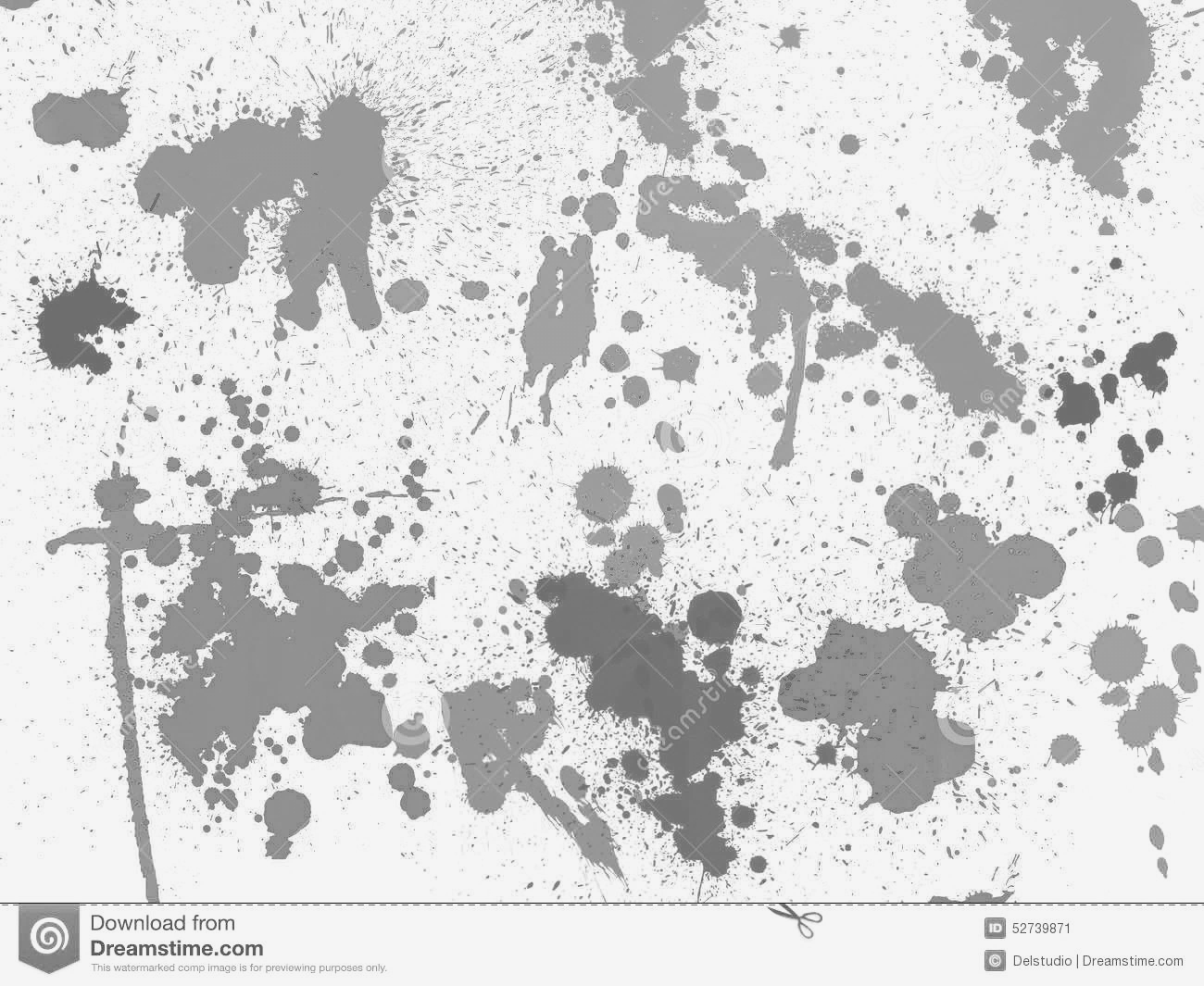 Am Sonntag, den 22. September öffnen wir im Kindergarten St. Bernadette die Türenund laden alle ganz herzlich zu unserem Kindergartenfest ein!Wir beginnen um 10:30 Uhr mit einem Familiengottesdienst in der Christus-König-Kirche in Dalum.Danach findet bis 17:30 Uhr ein buntes Treiben rund um unseren Kindergarten statt!Es gibt jede Menge Spiele, Experimente und Angebote für Groß und Klein!Nicht zu vergessen:Kaffee und Kuchen/ kalte Getränke/ Eis/ Bratwurst….alles fast zum Selbstkostenpreis!Wie Sie sehen, möchten wir gerne noch in diesem Jahr ein schönes Fest mit Ihnen und Ihren Familien feiern!Am Tag danach, Montag den 23.09.2019, gibt es hier noch jede Menge Aufräumarbeiten zu erledigen.
Aus diesem Grunde bieten wir an diesem Tag eine Bedarfsbetreuung für die Kinder an, die einen dringenden Betreuungsbedarf haben.Bitte geben Sie den unteren Abschnitt bis spätestens Montag, den 26.08.2019 wieder zurück!Mein/ Unser Kind 	 benötigt am 	Montag, 23.09.2019Betreuung im Kindergarten!Mein/ Unser Kind 	bleibt am 23.09.2019 zu HauseUnterschrift eines Erziehungsberechtigten 